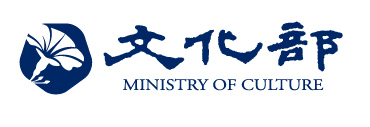 新聞稿2016/9/19看見臺灣原創力－票選好書送好禮    文化部主辦的「中小學生優良課外讀物推介評選活動」，在每年獲選的書籍中可發現臺灣出版產業優秀的原創作品，為讓民眾能更深入接觸這些精彩的作品，特別舉辦「看見臺灣原創力－票選好書送好禮」網路票選活動。    文化部自第38次評選的獲選書中，鎖定適讀年齡層較廣的四個類別－圖畫書類、人文社會類、文學創作類、漫畫類，由評審委員為讀者選出臺灣的原創作品，提供民眾票選。網路票選自2016年9月19日起至11月11日止，得獎結果將於11月24日前公告於活動網站。    歡迎一起來投票，選出心目中的「最愛書籍」、「最愛作者」，及學校團體一起動員參與「最愛讀書團體獎」，將送出總價值十萬元新臺幣的豐富獎品，有平板電腦、圖書禮券。活動官網http://book.moc.gov.tw/book/活動聯絡人：廖苾雅 02-8692-5588*6083，信箱：biya.liao@udngroup.com　　　　　　張皓瑋 02-8692-5588*6112，信箱： jc.chang@udngroup.com新聞聯絡人：文化部人文及出版司裘佳慧電話：02-8512-6473文化部媒體公關組洪淑宜電話：02-8512-6076，0953-158-690